２０２３年度 こどもエコクラブデジタル部門 応募用紙　　　　　　　　　　都・道・府・県　　　　　　　　（郡）　　　　　　　　　　　市・区・町・村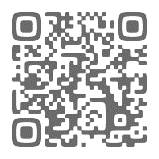 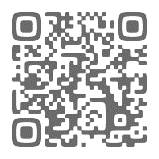 作品の形式動画　　／　スライドク　ラ　ブ　名(団体・グループ名)  フリガナ子どもの人数：    ク　ラ　ブ　名(団体・グループ名)  子どもの人数：    作品のタイトルクラブ(団体・グループ)の種類該当するものに☑をしてください。□近所や地域のお友達   □家族・親戚    □ボーイ･ガールスカウト   □子ども会   □児童館や公民館のグループ　　　□自治体の募集　　　□幼稚園・保育園□学校の（□クラス、□クラブ、□委員会、□学年、□全校）※異クラス混在の場合は学年へ、異学年混合の場合は全校へ☑ をしてください。□その他（                 　　　　　　　　　　　　　　　 ）□近所や地域のお友達   □家族・親戚    □ボーイ･ガールスカウト   □子ども会   □児童館や公民館のグループ　　　□自治体の募集　　　□幼稚園・保育園□学校の（□クラス、□クラブ、□委員会、□学年、□全校）※異クラス混在の場合は学年へ、異学年混合の場合は全校へ☑ をしてください。□その他（                 　　　　　　　　　　　　　　　 ）□近所や地域のお友達   □家族・親戚    □ボーイ･ガールスカウト   □子ども会   □児童館や公民館のグループ　　　□自治体の募集　　　□幼稚園・保育園□学校の（□クラス、□クラブ、□委員会、□学年、□全校）※異クラス混在の場合は学年へ、異学年混合の場合は全校へ☑ をしてください。□その他（                 　　　　　　　　　　　　　　　 ）□近所や地域のお友達   □家族・親戚    □ボーイ･ガールスカウト   □子ども会   □児童館や公民館のグループ　　　□自治体の募集　　　□幼稚園・保育園□学校の（□クラス、□クラブ、□委員会、□学年、□全校）※異クラス混在の場合は学年へ、異学年混合の場合は全校へ☑ をしてください。□その他（                 　　　　　　　　　　　　　　　 ）□近所や地域のお友達   □家族・親戚    □ボーイ･ガールスカウト   □子ども会   □児童館や公民館のグループ　　　□自治体の募集　　　□幼稚園・保育園□学校の（□クラス、□クラブ、□委員会、□学年、□全校）※異クラス混在の場合は学年へ、異学年混合の場合は全校へ☑ をしてください。□その他（                 　　　　　　　　　　　　　　　 ）□近所や地域のお友達   □家族・親戚    □ボーイ･ガールスカウト   □子ども会   □児童館や公民館のグループ　　　□自治体の募集　　　□幼稚園・保育園□学校の（□クラス、□クラブ、□委員会、□学年、□全校）※異クラス混在の場合は学年へ、異学年混合の場合は全校へ☑ をしてください。□その他（                 　　　　　　　　　　　　　　　 ）□近所や地域のお友達   □家族・親戚    □ボーイ･ガールスカウト   □子ども会   □児童館や公民館のグループ　　　□自治体の募集　　　□幼稚園・保育園□学校の（□クラス、□クラブ、□委員会、□学年、□全校）※異クラス混在の場合は学年へ、異学年混合の場合は全校へ☑ をしてください。□その他（                 　　　　　　　　　　　　　　　 ）主な活動分野該当するものに☑をしてください。□ごみ・リサイクル　　　　□生活・省エネ　　　　□水（川・海・湖沼など）□自然・生物多様性　　　　□農業・栽培□その他（                 　　　　　　　　　　　　　　　 ）□ごみ・リサイクル　　　　□生活・省エネ　　　　□水（川・海・湖沼など）□自然・生物多様性　　　　□農業・栽培□その他（                 　　　　　　　　　　　　　　　 ）□ごみ・リサイクル　　　　□生活・省エネ　　　　□水（川・海・湖沼など）□自然・生物多様性　　　　□農業・栽培□その他（                 　　　　　　　　　　　　　　　 ）□ごみ・リサイクル　　　　□生活・省エネ　　　　□水（川・海・湖沼など）□自然・生物多様性　　　　□農業・栽培□その他（                 　　　　　　　　　　　　　　　 ）□ごみ・リサイクル　　　　□生活・省エネ　　　　□水（川・海・湖沼など）□自然・生物多様性　　　　□農業・栽培□その他（                 　　　　　　　　　　　　　　　 ）□ごみ・リサイクル　　　　□生活・省エネ　　　　□水（川・海・湖沼など）□自然・生物多様性　　　　□農業・栽培□その他（                 　　　　　　　　　　　　　　　 ）□ごみ・リサイクル　　　　□生活・省エネ　　　　□水（川・海・湖沼など）□自然・生物多様性　　　　□農業・栽培□その他（                 　　　　　　　　　　　　　　　 ）子どものリーダー氏名学年学年　    年　    年代表サポーター(代表者)氏名代表サポーター(代表者)住所〒〒〒〒〒〒〒代表サポーター(代表者)住所（自宅・職場）Tel:（自宅・職場）Tel:（自宅・職場）Tel:（自宅・職場）Tel:Fax:Fax:Fax:代表サポーター(代表者)住所Ｅ-mailｱﾄﾞﾚｽ：※収集した個人情報については、適切な管理を行い、クラブへの連絡等の当事業実施に付随する範囲内で利用します。Ｅ-mailｱﾄﾞﾚｽ：※収集した個人情報については、適切な管理を行い、クラブへの連絡等の当事業実施に付随する範囲内で利用します。Ｅ-mailｱﾄﾞﾚｽ：※収集した個人情報については、適切な管理を行い、クラブへの連絡等の当事業実施に付随する範囲内で利用します。Ｅ-mailｱﾄﾞﾚｽ：※収集した個人情報については、適切な管理を行い、クラブへの連絡等の当事業実施に付随する範囲内で利用します。Ｅ-mailｱﾄﾞﾚｽ：※収集した個人情報については、適切な管理を行い、クラブへの連絡等の当事業実施に付随する範囲内で利用します。Ｅ-mailｱﾄﾞﾚｽ：※収集した個人情報については、適切な管理を行い、クラブへの連絡等の当事業実施に付随する範囲内で利用します。Ｅ-mailｱﾄﾞﾚｽ：※収集した個人情報については、適切な管理を行い、クラブへの連絡等の当事業実施に付随する範囲内で利用します。○クラブから全国の仲間へのメッセージ・クラブの活動のアピールポイント（子どもたちで書いて下さい○クラブから全国の仲間へのメッセージ・クラブの活動のアピールポイント（子どもたちで書いて下さい○クラブから全国の仲間へのメッセージ・クラブの活動のアピールポイント（子どもたちで書いて下さい○クラブから全国の仲間へのメッセージ・クラブの活動のアピールポイント（子どもたちで書いて下さい○クラブから全国の仲間へのメッセージ・クラブの活動のアピールポイント（子どもたちで書いて下さい○クラブから全国の仲間へのメッセージ・クラブの活動のアピールポイント（子どもたちで書いて下さい○クラブから全国の仲間へのメッセージ・クラブの活動のアピールポイント（子どもたちで書いて下さい○クラブから全国の仲間へのメッセージ・クラブの活動のアピールポイント（子どもたちで書いて下さい  ＜クラブ(団体・グループ)の結成した年＞       　　年  ＜クラブ(団体・グループ)の結成した年＞       　　年  ＜クラブ(団体・グループ)の結成した年＞       　　年  ＜クラブ(団体・グループ)の結成した年＞       　　年  ＜クラブ(団体・グループ)の結成した年＞       　　年  ＜クラブ(団体・グループ)の結成した年＞       　　年  ＜クラブ(団体・グループ)の結成した年＞       　　年  ＜クラブ(団体・グループ)の結成した年＞       　　年○作品をＪＥＣウェブサイトに掲載したり、JEC発行物あるいは環境教育関連冊子等でご紹介する場合、掲載をご承諾いただけますか？　［どちらか一方に○をつけてください］　　　　　する（　　　　）　　　　しない（　　　　）○作品をＪＥＣウェブサイトに掲載したり、JEC発行物あるいは環境教育関連冊子等でご紹介する場合、掲載をご承諾いただけますか？　［どちらか一方に○をつけてください］　　　　　する（　　　　）　　　　しない（　　　　）○作品をＪＥＣウェブサイトに掲載したり、JEC発行物あるいは環境教育関連冊子等でご紹介する場合、掲載をご承諾いただけますか？　［どちらか一方に○をつけてください］　　　　　する（　　　　）　　　　しない（　　　　）○作品をＪＥＣウェブサイトに掲載したり、JEC発行物あるいは環境教育関連冊子等でご紹介する場合、掲載をご承諾いただけますか？　［どちらか一方に○をつけてください］　　　　　する（　　　　）　　　　しない（　　　　）○作品をＪＥＣウェブサイトに掲載したり、JEC発行物あるいは環境教育関連冊子等でご紹介する場合、掲載をご承諾いただけますか？　［どちらか一方に○をつけてください］　　　　　する（　　　　）　　　　しない（　　　　）○作品をＪＥＣウェブサイトに掲載したり、JEC発行物あるいは環境教育関連冊子等でご紹介する場合、掲載をご承諾いただけますか？　［どちらか一方に○をつけてください］　　　　　する（　　　　）　　　　しない（　　　　）○作品をＪＥＣウェブサイトに掲載したり、JEC発行物あるいは環境教育関連冊子等でご紹介する場合、掲載をご承諾いただけますか？　［どちらか一方に○をつけてください］　　　　　する（　　　　）　　　　しない（　　　　）○作品をＪＥＣウェブサイトに掲載したり、JEC発行物あるいは環境教育関連冊子等でご紹介する場合、掲載をご承諾いただけますか？　［どちらか一方に○をつけてください］　　　　　する（　　　　）　　　　しない（　　　　）